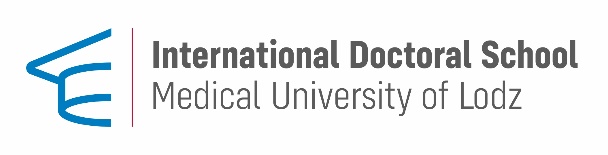 Mid-Term Evaluation ScheduleInternational Doctoral School of the Medical University of Lodz for the 2022/2023 recruitmentDateActionBy June 30, 2024Appoitment of  Evaluation Commission for Mid-term Assessment by the Scientific Discipline Council.October 1-6, 2024Doctoral Student must submit following documents: - Mid-term Report, - Assessment of scientific guidance;In Printout version (to Doctoral School Office, Hallera 1 square, second floor , room 237) with all needed signatures and stamps and in electronic version (in doc. format) on email aleksandra.czekalska@umed.lodz.pl November, 12-15, 2024Mid-Term evaluation - a detailed schedule will be provided 2 weeks before the scheduled evaluation.By  November 30, 2024 Publication of the results of the mid-term evaluation.